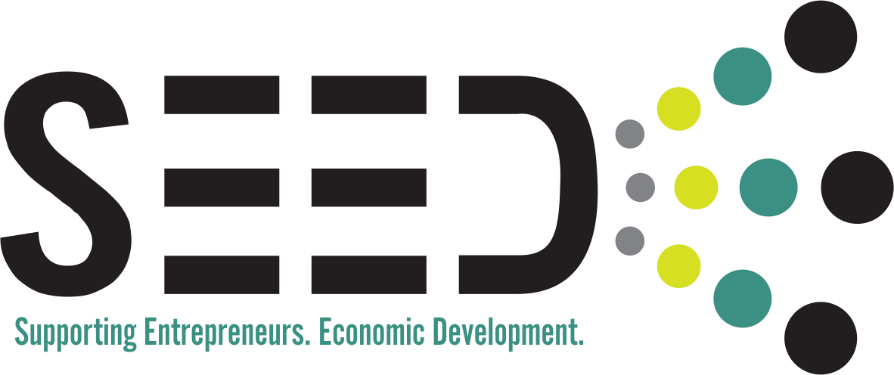 Coronavirus (COVID-19) Pandemic Recovery Plan The Coronavirus (COVID-19) pandemic has had a significant impact on our local economy. While some businesses have been able to maintain operations, others are struggling due to shutdown measures. In order to protect the economy in Rhineland, Plum Coulee, Gretna and Altona, SEED is seeking to help local entrepreneurs return to business in a sustainable and safe manner. Therefore, the SEED Board has approved an emergency plan to assist with the recovery.The plan involves helping local businesses with the following:Access free consultation with an accountant to assist with existing government support programsAccess free consultation with a marketing professional Access SEED grants for recovery support and safety measuresRun a shop local campaign called “Take Out to Help Out”1) Access to Existing Support ProgramsWe are offering free consultations with a local accountant to help you understand and apply for the supports that are available to you. There are several financial support grants, subsidies and loans available to businesses through the federal government. However, navigating through the options and application details can be daunting. If you need help, we are here to help you. 2) Access to Marketing ProfessionalWe are offering free consultations with a marketing professional to help create promotional materials that showcase your business. During this consultation you will receive: Phone or video consultation to talk about what you would like the community to know about your business (safety measures you are taking; safe pick-up/delivery services you offer, etc.), what you would like to promote, as well as receive tips for posting.1-month social media campaign package (up to 4 custom graphic files) to promote the things brought out during the consultation.Optional custom digital poster featuring the campaign (you can use it digitally; print it yourself; or have it printed at your own expense).3) Access to GrantsSEED is accepting grant requests from businesses who are struggling to keep their doors open and do not qualify for government funding. Or, only qualify for insufficient government funding. Priority will be given to businesses that:Employs two or more peopleHave seen a significant loss in sales  Can demonstrate efforts to alter their business practices to respond to the new health risks 	SEED is accepting grant requests from businesses that need to add safety protocols to their facilities in response to COVID-19 guidelines. Priority is given to businesses that:Are deemed non-essential by the provincial government Are retail and/or service focusedCan demonstrate efforts to alter their business practices to respond to the new health risks	4) Shop Local Campaign – “Take Out to Help Out”SEED will give a financial allotment to each restaurant to be able to provide their customers with $10 off every takeout order over $30. The Take Out to Help Out campaign will initially run for one week, with the opportunity to be extended and include additional industries. Effective: May 11, 2020COVID-19 Recovery Application   Sponsored by the Town of Altona and Municipality of Rhineland and administered by Supporting Entrepreneurs through Economic Development (SEED).  This is a grant and once approved and funded, repayment is not required.Business name:	_______________________________________________________________________Business address: _____________________________________________________________________Key contact person and address: _________________________________________________________Name of officer(s) with signing authority: __________________________________________________Briefly describe the proposed business: ________________________________________________________________________________________________________________________________________Did your business have to close due to COVID-19? If so, for how long? ___________________________Is your business currently open? _________________________________________________________What measures are you taking to ensure the safety of your staff and customers? ____________________________________________________________________________________________________________________________________________________________________________________________Have your sales decreased due to COVID-19? If so, by how much? _______________________________What steps have you taken to increase your sales during the pandemic? _________________________________________________________________________________________________________________________________________________________________________________________________________________________________________________________________________________________Have you reviewed the federal and provincial programs available with your financial institution or an accountant? __________________________________________________________________________Have you applied for the federal and/or provincial programs? If so, which one(s)? ____________________________________________________________________________________________________________________________________________________________________________________________If you did not qualify for the federal or provincial programs, please explain why. _____________________________________________________________________________________________________________________________________________________________________________________________Have you applied to a financial institution for a loan? If so, did you receive it? ______________________Please check off the following boxes if your business requires:Free consultation with an accountant to assist with existing government support programsFree consultation with a marketing professional Funding to keep the doors open and do not qualify for government funding or only qualify for insufficient government fundingFunding to add safety protocols to facility in response to COVID-19 guidelinesAmount of funding requested: ____________________________________________________________Detailed listing of expenses:I confirm that the above is accurate.  Signature of officer:		_________________________		Date: _____________________				Title: Approval by SEED:		_________________________		Date: _____________________Describe expenseAmountApprovedPaid